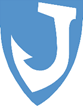 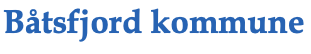 RETTEN TIL Å KLAGE PÅ ENKELTVEDTAKKommunestyrets endelige vedtak i reguleringssaker kan påklages jf. plan- og bygningsloven § 1-9 og forvaltningsloven kap. VI (§ 28 - § 36)Klagen sendes til Båtsfjord kommune og skal være undertegnet. Klagen skal inneholde:vedtaket det klages overbegrunnelse for klagen den eller de endringene som ønskesandre opplysninger som kan ha betydning 
Klagen legges fram for behandling i kommunestyret/ utvalg. Dersom klagen ikke tas til følge oversendes saken til statsforvalteren, som har delegert myndighet fra Kommunal- og distriktsdepartementet.Frist
Fristen for å klage på vedtaket er etter forvaltningsloven § 29 satt til tre uker fra den dagen vedtaket er kommet fram til vedkommende part. Dersom klagen blir innsendt for sent, kan den bli avvist. Om du har særlig grunn til det, kan du søke om å få forlenget klagefristen.
Saksdokumenter og veiledning 
Du har rett til å se sakens dokumenter (med visse begrensninger). Du må i tilfelle henvende deg til Båtsfjord kommune, MUNT,  der du også kan få ytterligere veiledning om framgangsmåten, saksbehandlingsregler og andre regler av konkret betydning for dine rettigheter og plikter.Kostnader ved klagesaken
Etter § 36 i forvaltningsloven kan en part (klager) tilkjennes dekning for vesentlige kostnader til eksempelvis advokathjelp når disse har vært nødvendige for å få endret vedtaket til sin fordel. Klageinstansen vil i slike tilfeller gjøre deg oppmerksom på retten til dekning. 
RETTSVIRKNING AV REGULERINGSPLANVirkning: Plan- og bygningsloven § 12-4
Vedtatt reguleringsplan er straks bindende for framtidig arealbruk i området. Planens virkninger trer i kraft selv om det foreligger klage, med mindre det treffes vedtak om utsatt iverksetting, iht. forvaltningsloven § 42.
Utsatt iverksetting av vedtak: Forvaltningsloven § 42
Kommunen, klageinstans eller annet overordnet organ kan beslutte utsatt iverksetting til klagefristen er ute, eller klagen er avgjort. Anmodning om utsatt iverksetting skal avgjøres snarest mulig. Er en slik beslutning fattet, får reguleringsplanen først rettsvirkning når klagefristen er ute, eller avgjort. Avslag på anmodning skal begrunnes, og begrunnelsen skal gis samtidig med avslaget. Det er ikke anledning til å klage på en avgjørelse angående utsatt iverksetting.Begrunnelsen for regelen om utsatt iverksetting er av rettssikkerhetshensyn. For klageren vil det være av avgjørende betydning at vedtaket ikke blir gjennomført før det er avgjort om klagen fører fram. Dersom reguleringsvedtaket ble gjennomført kunne man risikere at medhold i klagen blir umulig eller i alle fall vanskelig og kostbart å følge opp. Erstatning: Plan- og bygningsloven § 15-3
Medfører en reguleringsplan endringer av en tomt som nevnt under § 15-3, første ledd, kan det fremmes erstatningskrav.

Erstatningskrav må etter § 15-3, annet ledd, være fremmet senest tre år etter at reguleringsplanen er kunngjort etter § 12-12, fjerde og femte ledd, eller vedtak er gjort kjent etter § 12-12, femte ledd.Innløsning: Plan- og bygningsloven § 15-2
Grunneier (eller fester) kan kreve at ubebygd eiendom i sin helhet innløst straks når den er regulert til bestemte formål og eiendommen ikke kan nyttes på en regningssvarende måte. Dette gjelder når eiendommen er regulert til: offentlige trafikkområder, offentlige friområder, fellesområder, fornyelsesområder samt til statens, fylkets og kommunens bygninger og grav- og urnelunder.Etter § 15-2, annet ledd, må grunneiers krav om innløsning være satt frem senest tre år etter at reguleringsplanen er kunngjort etter § 12-12, fjerde og femte ledd, eller vedtak er gjort kjent etter § 12-12, femte ledd.Med hilsenEspen Nystad
Kommunalleder
Miljø, utvikling, næring og teknikkDokumentet er elektronisk godkjent og kan være uten underskrift